   Facultad de Humanidades y Ciencias de la Educación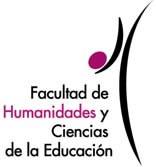    Carrera: Licenciatura en Filosofía   Unidad curricular: Lógica I   Área Temática: Lógica y metodologíaSemestre: ImparLa unidad curricular corresponde al primer semestre de la carrera según trayectoria sugerida por el plan de estudios: SIEl total de Créditos corresponde a:Modalidad de dictado: Propuesta metodológica del curso: Forma de evaluación y Modalidad:Modalidad presencial. El curso se evalúa mediante la realización de dos pruebas parciales presenciales. Los parciales se realizan, aproximadamente, el primero a mitad del semestre y el segundo en la última clase. Se sigue el criterio del reglamento de estudios de grado de la FHCE (disponible en  https://www.fhuce.edu.uy/images/Instituto_de_filosofia/REGLAMENTO_DE_ESTUDIOS_DE_GRADO-_FHCE.pdf ) específicamente, los artículos 7 y 8. Conocimientos previos requeridos/recomendables (si corresponde):Ninguno. Objetivos:El objetivo principal de este curso es realizar una introducción a algunos conceptos básicos de la lógica. Se realizará una primera aproximación a los lenguajes de la Lógica proposicional y de Primer Orden, así como a un sistema formal para ambas lógicas. Se hará énfasis en la presentación de los conceptos de consecuencia semántica y consecuencia sintáctica como contrapartidas formales de la relación de consecuencia lógica. Contenidos:Unidad 1. El objeto de la lógica. Inferencias deductivas y no deductivas. Identificación de estructuras argumentales.Unidad 2. Aproximación al concepto de lenguaje formal. Sintaxis del lenguaje proposicional. Unicidad de lectura. Interpretación del lenguaje: semántica para la lógica proposicional clásica. Modelos y contramodelos. Equivalencia. Conjuntos adecuados de conectivos. Lenguaje natural y lenguaje formal proposicional. Unidad 3. Consecuencia semántica. Algunas propiedades de la relación de consecuencia semántica. Estrategias demostrativas (informales) directas e indirectas.Unidad 4. Sistema de Deducción Natural para lógica proposicional clásica. Relación de consecuencia sintáctica. Propiedades de la relación de consecuencia sintáctica. Unidad 5. Sintaxis de los lenguajes de primer orden. Símbolos lógicos y no lógicos. Términosy fórmulas. Semántica (clásica) de los lenguajes de primer orden. Lenguaje natural y lenguaje formal de primer orden. Consecuencia semántica. Lenguaje natural y lenguajes formales de primer orden.Unidad 6. Deducción Natural para LPO clásica con igualdad. Conceptos de corrección y completud.Bibliografía básica: El resto de la bibliografía se indicará en clase. Se usarán como materiales básicos fundamentales para el curso, textos en español y disponibles en la plataforma EVA.Año 2022CargoNombreDepartamento/SecciónResponsable del cursoProf. Adj.María Fernanda PallaresDepto. de Lógica y Filosofía de la LógicaEncargado del cursoProf. Adj.María Fernanda PallaresDepto. de Lógica y Filosofía de la LógicaOtros participantes del cursoAsist.Alejandro ChmielDepto. de Lógica y Filosofía de la LógicaOtros participantes del cursoAy.Cristian NovelliDepto. de Lógica y Filosofía de la LógicaCarga horaria presencial90 horasTrabajos domiciliariosSIPlataforma EVANOTrabajos de campoNOMonografíaNOOtros (describir)XTOTAL DE CRÉDITOS13Permite exoneraciónSIÍntegramente presencialSIÍntegramente virtualNOMixto (aclarar cantidad de instancias presenciales por mes)NOTeórico – asistencia libreSISIPráctico – asistencia obligatoriaNONOTeórico - prácticoAsistencia obligatoriaNOAsistencia obligatoria sólo a clases prácticasNOUnidad curricular ofertada como electiva para otros servicios universitariosNOCupos, servicios y condiciones: NO CORRESPONDE.1.Carnielli, W. y Epstein, R. (1989) Computability: Computable Functions Logic and the Foundations of Mathematics. Wadsworth&Brooks/Cole Mathematics Series.2.Corcoran, J. (1989) “La inseparabilidad de la lógica y la ética”.  Traducción de Patricia Díaz Herrera. Publicado originalmente en: Free Inquiry, vol. 9, no. 2, pp. 37-40.3.Gamut. (2002). Introducción a la lógica (Vol I de Lógica, lenguaje y significado). Bs.As., EUDEBA.4.Molina, M. (2016) Un primer curso de Lógica. Para estudiantes de Filosofía. CreateSpace Independent Publishing Platform.5.Open Logic Project. (2021) The Open Logic Text. Disponible en: http://openlogicproject.org6.Seoane, J. (2014) Lógica y Argumento. Montevideo, CSE / Udelar.7.Smith, P. (2020). Introduction to formal logic. Disponible en: https://www.logicmatters.net/ifl/8.Smullyan, J. (1995) Juegos por siempre misteriosos. Barcelona, Gedisa. 9.Smullyan, R. (2008) Logical Labyrinth. Massachusetts, A.K. Peters. 10.Vega Reñón, L. (1990). La trama de la demostración. Madrid: Alianza Editorial. 